MAHKAMAH AGUNG REPUBLIK INDONESIA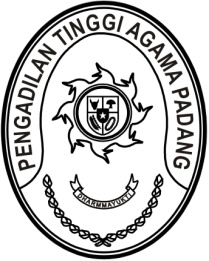 DIREKTORAT JENDERAL BADAN PERADILAN AGAMAPENGADILAN TINGGI AGAMA PADANGJalan By Pass KM 24, Batipuh Panjang, Koto TangahKota Padang, Sumatera Barat 25171 www.pta-padang.go.id, admin@pta-padang.go.idNomor	:       /KPTA.W3-A/KP1.1.2/I/2024	31 Januari 2024Sifat	: BiasaLampiran	: 2 (dua) lampiranHal	: Bimbingan Teknis Administrasi Pekara Secara Elektronik 	  dan Rapat Kerja Daerah Wilayah Pengadilan Tinggi Agama PadangYth.  Ketua Pengadilan AgamaSe-Sumatera BaratAssalamu’alaikum Wr. WbDalam rangka kelancaran pelaksanaan tugas di lingkungan Pengadilan Tinggi Agama Padang, Pengadilan Tinggi Agama Padang akan menyelenggarakan Bimbingan Teknis Administrasi Pekara Secara Elektronik dan Rapat Kerja Daerah Wilayah Pengadilan Tinggi Agama Padang. Sehubungan dengan hal tersebut kami undang Saudara, Wakil Ketua, Panitera dan Sekretaris untuk mengikuti kegiatan dimaksud dengan ketentuan sebagai berikut:1.	Waktu dan TempatWaktu	: Kamis s.d Jumat, 22 s.d. 23 Februari 2024		  (Jadwal acara terlampir)Tempat     	: Hotel Pangeran Beach	  Jalan Ir. H. Juanda No.79, Flamboyan Baru, Kec. Padang Barat, Kota Padang.Pakaian	: Pakaian Batik2. Mengirimkan daftar inventarisasi masalah melalui tautan https://s.id/DIMRakerda2024 dalam format word dan PDF paling lambat tanggal 12 Februari 2024;3. Biaya perjalanan dinas dibebankan kepada DIPA masing-masing satuan kerja.Demikian disampaikan dan terima kasih.WassalamKetuaAbd. Hamid PulunganTembusan:1. Yml. Ketua Kamar Agama Mahkamah Agung RI;2. Yth. Pelaksana Tugas Direktur Jenderal Badan Peradilan Agama Mahkamah Agung RI.LAMPIRAN I SURAT KETUA PENGADILAN TINGGI AGAMA PADANGNOMOR    : W3-A/0286/OT.00/1/2023TANGGAL : 24 JANUARI 2023DAFTAR PESERTARAPAT KERJA DAERAH (RAKERDA)PADA WILAYAH PENGADILAN TINGGI AGAMA PADANGTAHUN 2023WassalamKetuaAbd. Hamid PulunganLAMPIRAN II SURAT KETUA PENGADILAN TINGGI AGAMA PADANGNOMOR    : TANGGAL : RUNDOWN ACARA BIMBINGAN TEKNIS PENYELESAIAN ADMINISTRASI PERKARASECARA ELEKTRONIK DAN RAPAT KERJA DAERAHWILAYAH PENGADILAN TINGGI AGAMA PADANGTAHUN 2024Catatan: Jadwal kegiatan sewaktu-waktu dapat berubahWassalamKetuaAbd. Hamid PulunganNoSatuan KerjaNamaJabatanJ/KKOMISI/ POSISIKOMISI/ POSISIKet.1.Pengadilan Agama Padang1Nursal, S.Ag., M.SyKetuaLAKetua Komisi2Afrizal, S.Ag., M.Ag.Wakil KetuaLDKetua Komisi3Muhammad Rafki, S.H.PaniteraLBAnggota4Alisman, S.Ag.SekretarisLCAnggota2.Pengadilan Agama Pariaman1Nurhema, S.Ag., M.Ag.KetuaPAAnggota2Ariefarahmy, S.H.I., M.A.Wakil KetuaPDAnggota3H. Rahmad Mulyadi, A.Md., S.H.PaniteraLB.Sekretaris Komisi4Hendri. B, S.H.I.SekretarisLCAnggota3.Pengadilan Agama Batusangkar1Dr. Yengkie Hirawan, S.Ag., M.Ag.KetuaLBKetua Komisi2Rina Eka Fatma, S.H.I., M.Ag.Wakil KetuaPAAnggota3Drs. H. EfizonPaniteraLDAnggota4Suhenri, S.H.I.SekretarisLCAnggota4.Pengadilan Agama Bukit Tinggi1Laila Nofera bakar, S.Ag., M.Ag.KetuaLAAnggota2Firdaus, S.H.I., M.H.Wakil KetuaLDAnggota3Minda Hayati, S.H., M.H.	PaniteraPBAnggota4Icang Wahyudin, S.Ag., S.H.SekretarisLCSekretaris Komisi5.Pengadilan Agama Payakumbuh1Nongliasma, S.Ag., M.H.KetuaPAAnggota2Taufik, S.H.I., M.A.Wakil KetuaLDAnggota3Emmy Zulfa, S.Ag.PaniteraPBAnggota4Nurmia Locana, S.Kom.SekretarisPCAnggota6.Pengadilan Agama Tanjung Pati1Rika Hidayati, S.Ag., M.H.I.KetuaPAAnggota2Alfiza, S.H.I., M.A.Wakil KetuaLBAnggota3Yosmedi, S.H.PaniteraLDSekretaris Komisi4Zulfadhli, S.H.SekretarisLCAnggota7.Pengadilan Agama Sawahlunto1Muhammad Rais, S.Ag., M.Si.	KetuaLAAnggota2Dyna Mardiah A., S.H.I.Wakil KetuaPBAnggota3Suherman, S.H., M.H.PaniteraLDAnggota4Suryarisman, S.Ag.SekretarisLCAnggota8.Pengadilan Agama Solok1Zulkifli Firdaus, S.H.I.KetuaLAAnggota2Hafifi, Lc., M.H.Wakil KetuaLDAnggota3Dra. Nila Novita, S.H.PaniteraPBAnggota4Rahmel Fitri, S.E., S.H., M.M.SekretarisLCAnggota9.Pengadilan Agama Padang Panjang1Zakiyah Ulya, S.H.I.KetuaPAAnggota2Rahmiwati Andreas, S.H.I., M.H.Wakil KetuaPDAnggota3Devi Nofianto, S.H.PaniteraLBAnggota4Nurlaila, S.E.I.SekretarisPCAnggota10.Pengadilan Agama Muara Labuh1Haris Luthfi, S.H.I., M.A.KetuaLASekretaris Komisi2Syahrullah, S.H.I., M.H.Wakil KetuaLDAnggota3Asdianto, S.H.PaniteraLBAnggota4HafniatiPlt. SekretarisPCAnggota11.Pengadilan Agama Sijunjung1Azizah Ali, S.H.I., M.H.KetuaPCKetua Komisi2Ridho Afrianedy, S.H.I., LC., M.H.Wakil KetuaLAAnggota3Erathoni Agung Saripraja, S.H.PaniteraLBAnggota4Windy Safitra, S.Kom.SekretarisLCAnggota12.Pengadilan Agama Kotobaru1Dr. Martina Lofa, S.H.I., M.H.I.KetuaPAAnggota2Nidaul Husni, S.H.I., M.H.Wakil KetuaPDAnggota3Fahmi S., S.H.PaniteraLBAnggota4Fauzan Putra, S.Kom.SekretarisLCAnggota13.Pengadilan Agama Painan1Sri Fortuna Dewi, S.Ag., M.H.KetuaPAAnggota2M Jimmy Kurniawan, S.H.I.Wakil KetuaLDAnggota3Jacki Efrizon, S.H.PaniteraLBAnggota4Oga Pertissa, S.E., M.M.SekretarisLCAnggota14.Pengadilan Agama Lubuk Sikaping1Muhammad Syaifudin Amin, S.H.I., M.HKetuaLAAnggota2Sriyanto, S.H.I., M.H.Wakil KetuaLDAnggota3Muhamad Imran, S.H.PaniteraLBAnggota4Yusra Nelhendra, S.E.SekretarisLCAnggota15.Pengadilan Agama Talu1Mohamad Sholahuddin, S.H.I., M.HKetuaLAAnggota2Darman Harun, S.H.I.Wakil KetuaLBAnggota3Oktariyadi. S, S.H.I., M.A.PaniteraLDAnggota4Nurmatias, S.Ag.SekretarisLCAnggota16.Pengadilan Agama Maninjau1Darda Aristo, S.H.I., M.H.KetuaLAAnggota2Milda Sukmawati, S.H.I.Wakil KetuaPDAnggota3Afkar, S.H.PaniteraLBAnggota4Drs. Yultra YunaidiSekretarisLCAnggota17.Pengadilan Agama Lubuk Basung1Rinaldi. M, S.H.I.KetuaLAAnggota2Osvia Zurina, S.H.I.Wakil KetuaPDAnggota3Helmy Ahmad, S.H.PaniteraLBAnggota4Yadria, S.H.SekretarisLCAnggota18.Pengadilan Agama Pulau Punjung1Iqbal Kadafi, S.H., M.H.KetuaLAAnggota2Khairul Badri, Lc., M.A.Wakil KetuaLDAnggota3Hidayatul Hadi, S.H.PaniteraLBAnggota4David Chandra, S.Kom., M.Kom.SekretarisLCAnggotaWAKTUWAKTUWAKTUKEGIATANPetugas/ NarasumberKamis, 22 Februari 2024Kamis, 22 Februari 2024Kamis, 22 Februari 2024Kamis, 22 Februari 2024Kamis, 22 Februari 202413:00-14:30Cek In dan RegistrasiPanitia14:30-15:30Pembukaan Bimtek & RakerdaPembukaan oleh MCMursyidah, S.A.P.Menyanyikan Lagu Indonesia Raya, Himne MA dan   Mars PTA PadangPembacaan ayat suci Al QuranOktariyadi. S, S.H.I., M.A.Laporan PanitiaDrs. H. Abdul Jabar, M.H.Sambutan sekaligus pembukaan oleh Ketua PTA PadangDr. H. Abd. Hamid Pulungan, S.H., M.H.DoaNurmatias, S.Ag.Penutup15:30-15:50Penjelasan dan pembentukan tim perumusPanitia15:50-16:30Istirahat sholat dan snack16:30-18:30Pembinaan oleh Y.M. Ketua Kamar Agama MA RIProf. Dr. Drs. H. Amran Suadi, S.H., M.Hum., M.M.18:30-20:00ISHOMA20:00-21:00Penyelesaian Administrasi Perkara secara ElektronikDrs. Nurhafizal, S.H., M.H.21:00-22:00KinsatkerYasirli Amri, S.Kom.Jumat, 23 Februari 2024Jumat, 23 Februari 2024Jumat, 23 Februari 2024Jumat, 23 Februari 2024Jumat, 23 Februari 2024Sarapan pagi / tenis lapangan06:00-08:00Sarapan08:00-10:30Rapat KomisiKomisi A (Teknis Yustisial)PA PadangPA BukittinggiPA PayakumbuhPA Tanjung PatiPA Lubuk SikapingPA TaluDr. Drs. H. Abdul Hadi, M.H.I.Komisi B (Administrasi Yustisial)PA BatusangkarPA Lubuk Basung PA SawahluntoPA SolokDrs. Najamuddin, S.H., M.H.Komisi C (Kesekretariatan)PA PainanPA ManinjauPA Pulau PunjungPA Muara LabuhPA SijunjungDrs. Nurhafizal, S.H., M.H.Komisi D (Organisasi Pendukung)PA PariamanPA Koto BaruPA Padang PanjangDrs. H. M. Nasrul K., S.H., M.H.10:30-11:30Pleno Pertama (Penyampaian hasil rapat komisi)Presentasi Komisi A (Teknis Yustisial)Presentasi Komisi B (Administrasi Yustisial)Presentasi Komisi C (Kesekretariatan)Presentasi Komisi D (Organisasi Pendukung)11:30-14:00ISHOMA14:00-14:30Sosialisasi terkait Biaya PerkaraKacab BSI Padang14:30-15:00Rapat Tim Perumus15:00-15:30Pleno Kedua:Penyampaian hasil rakerda oleh tim perumusPenyerahan hasil rakerda dari panitia kepada Ketua PTA PadangPenyerahan hasil rakerda dari Ketua PTA Padang ke Pengadilan Agama, diwakili oleh Ketua PA Padang15:30-16:00Penutupan